CES Meeting8/01/2022Block of the monthShow & TellJulie McLeod joined us via Zoom for a lecture and trunk show on 'Everything but the Cotton'.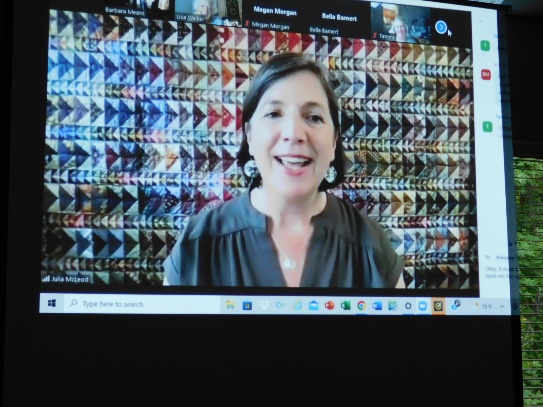 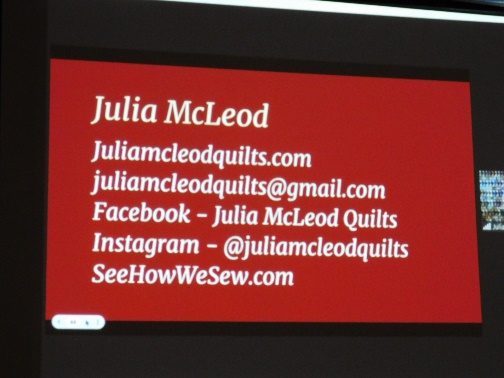 Slide Show – Everything but cottonSlide Show – Everything but cottonSlide Show – Everything but cotton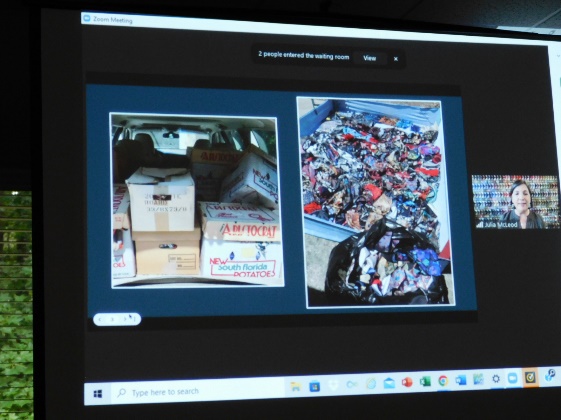 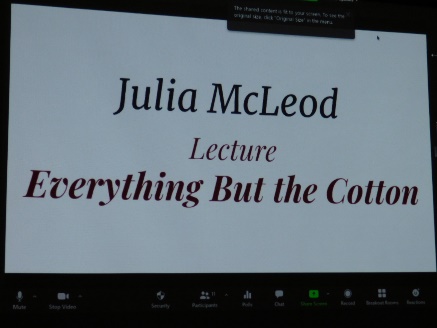 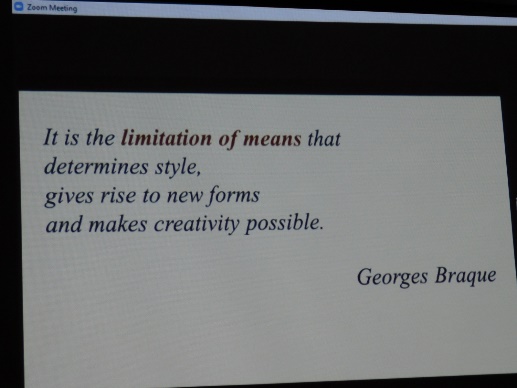 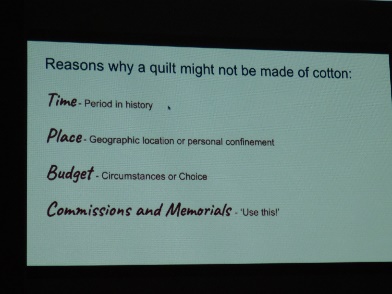 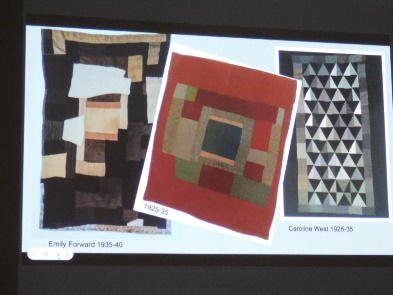 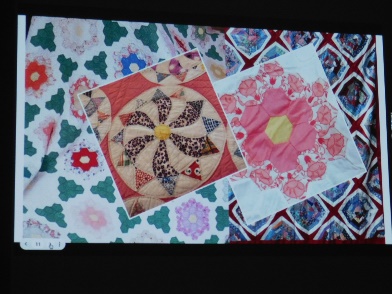 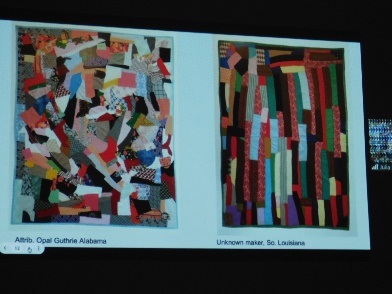 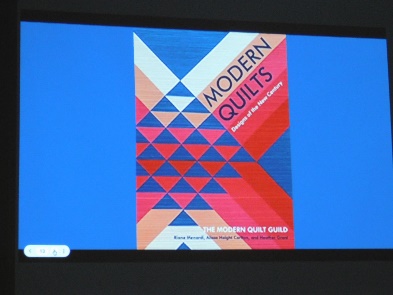 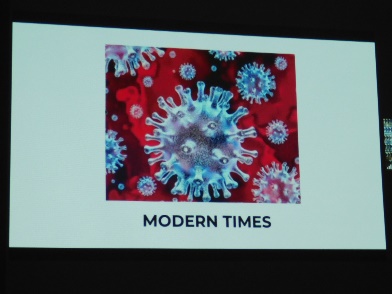 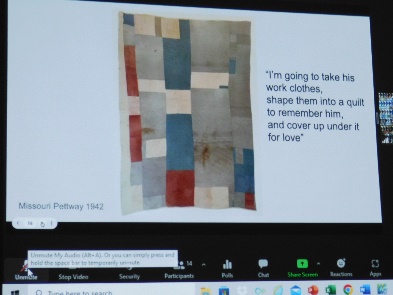 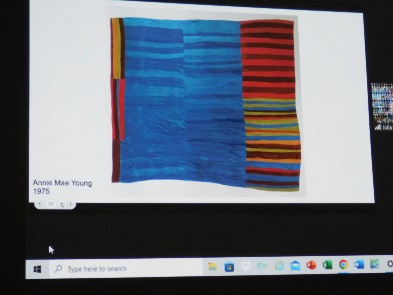 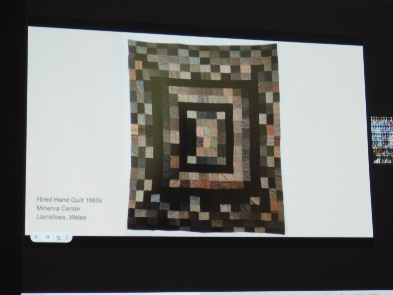 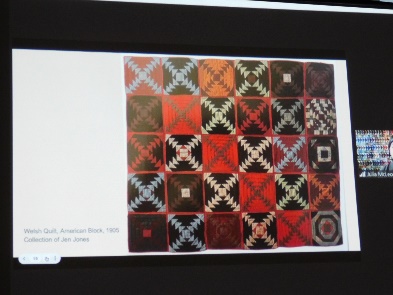 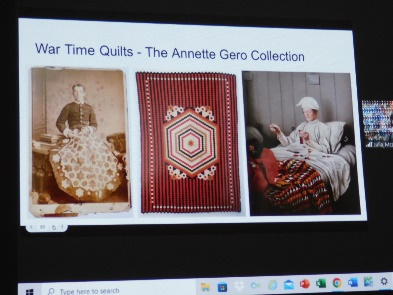 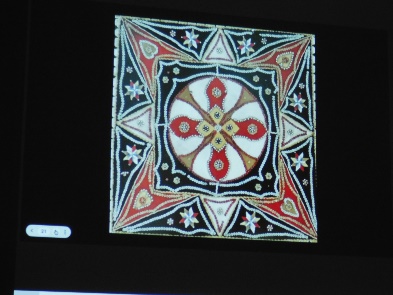 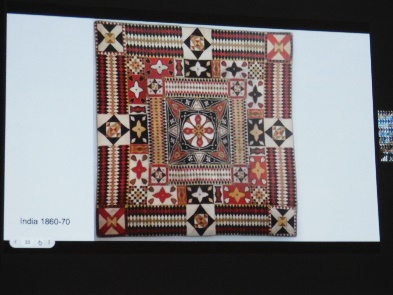 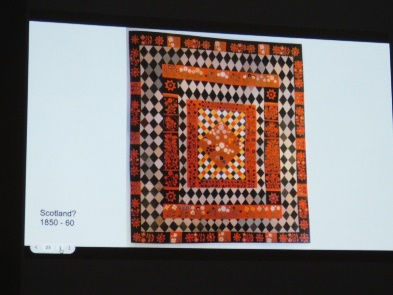 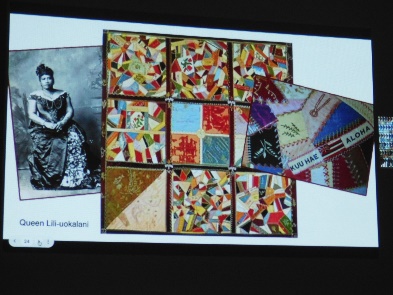 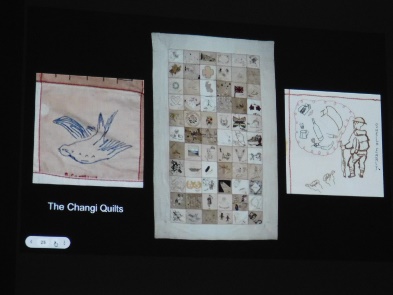 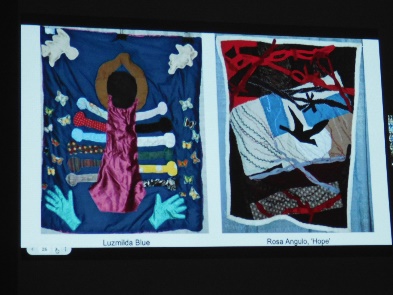 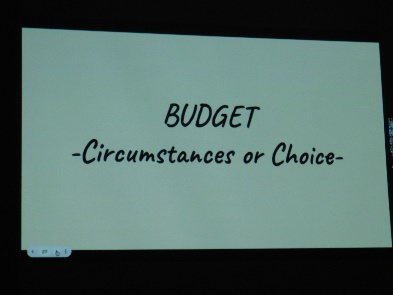 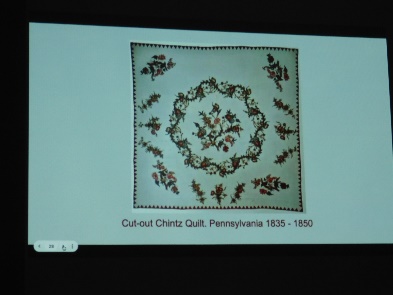 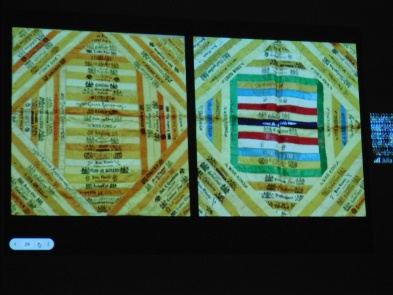 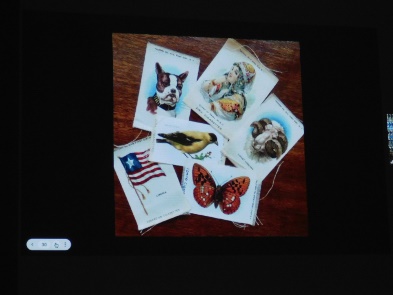 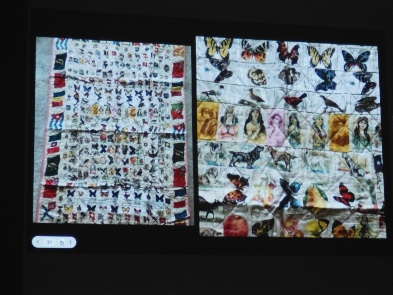 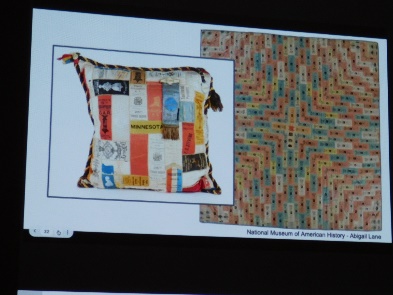 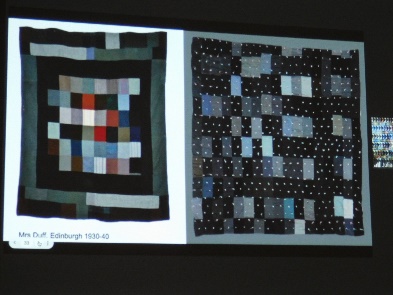 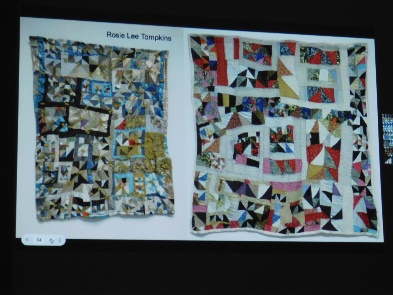 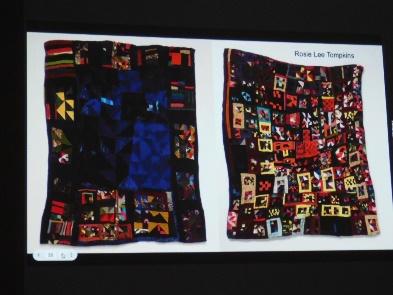 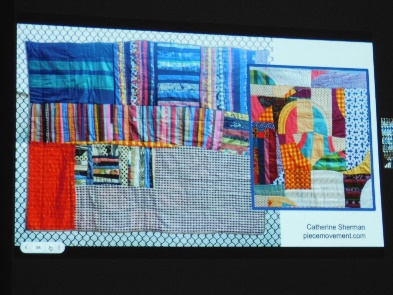 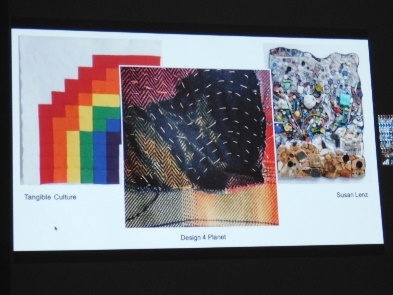 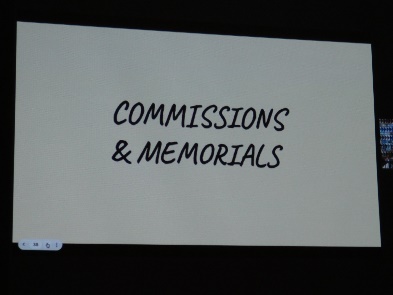 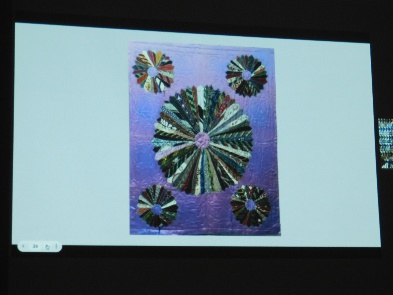 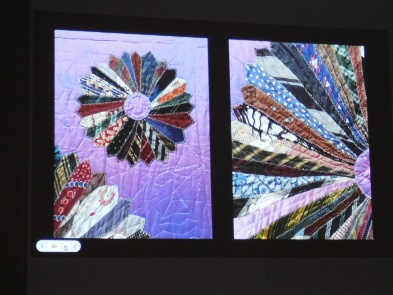 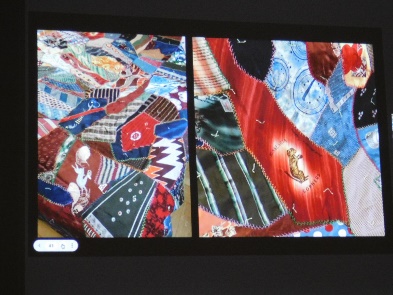 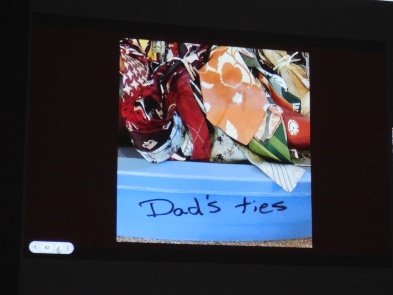 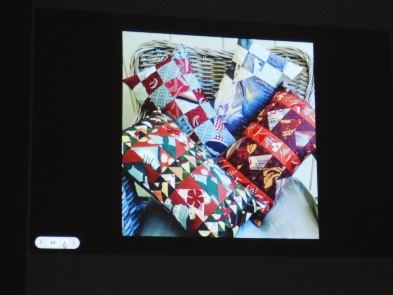 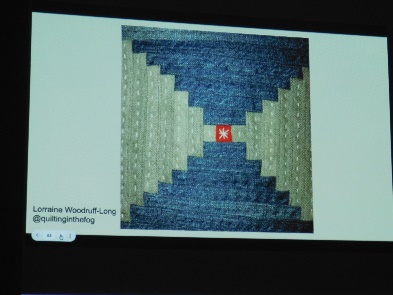 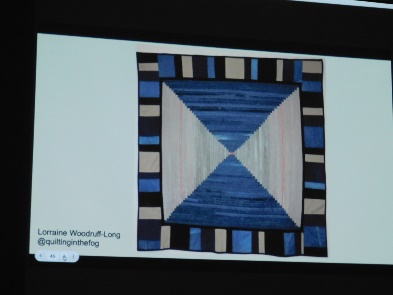 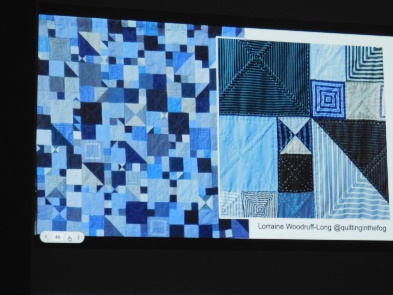 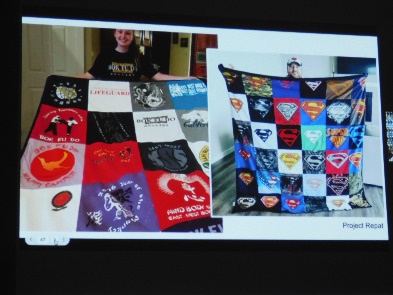 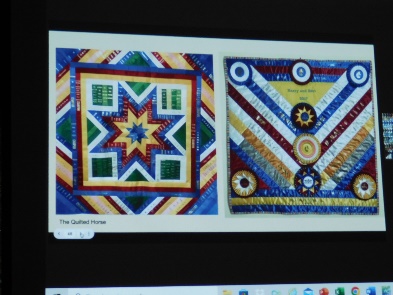 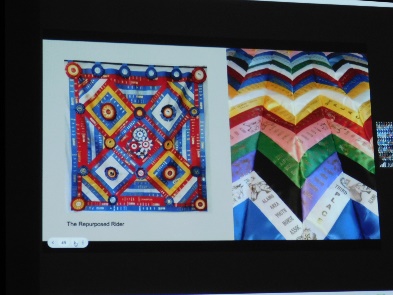 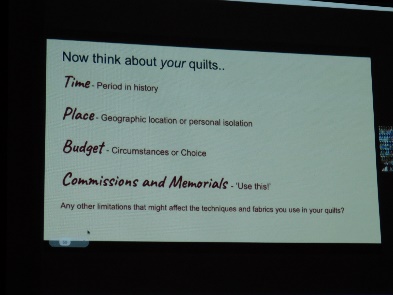 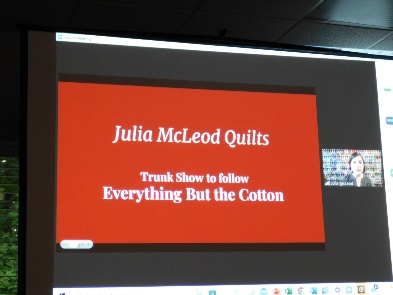 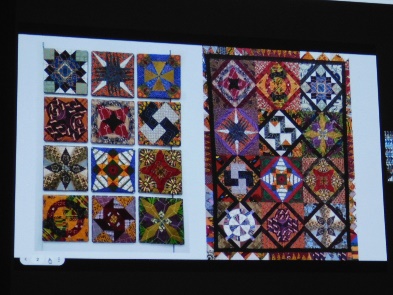 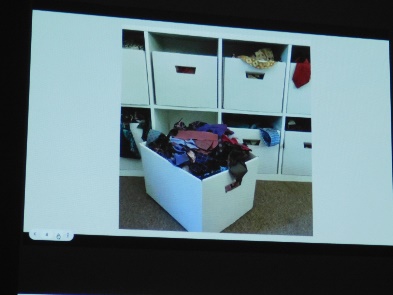 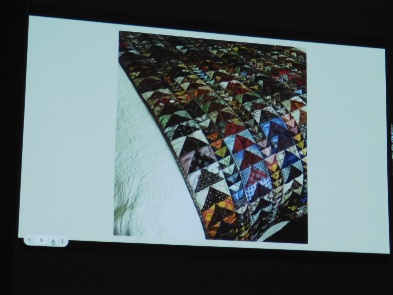 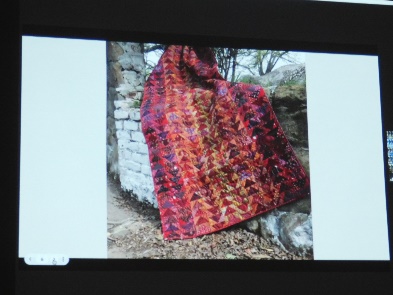 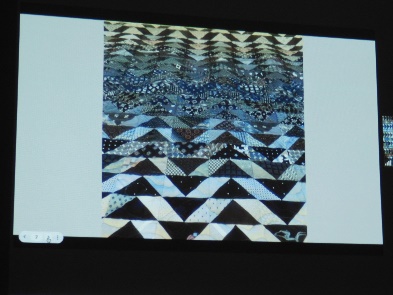 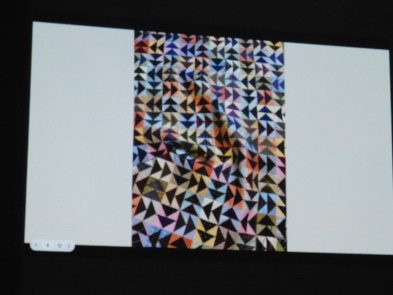 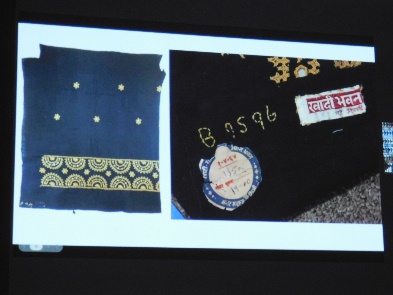 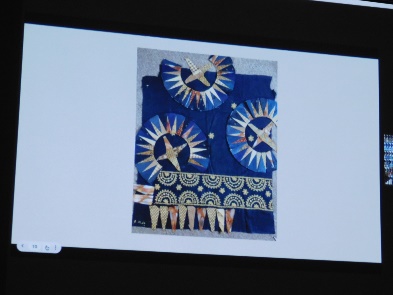 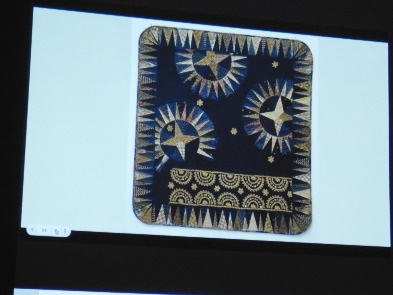 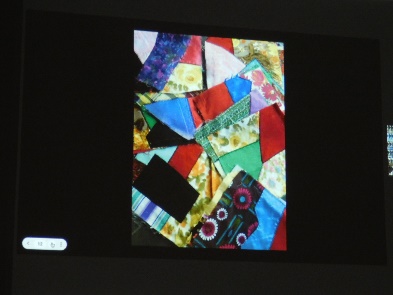 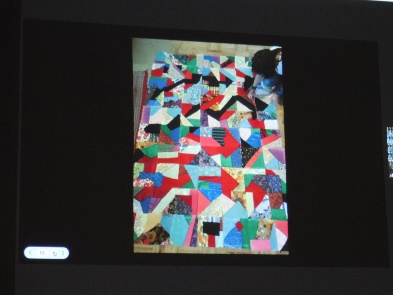 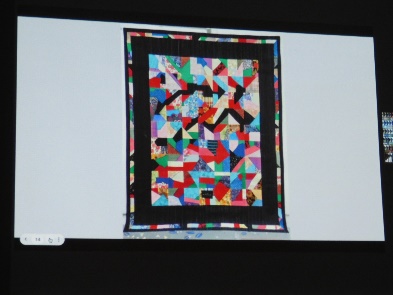 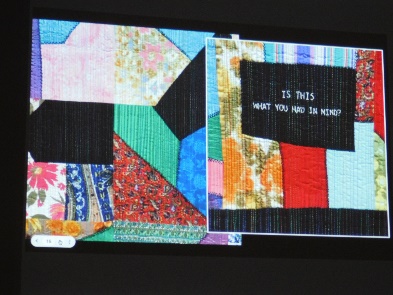 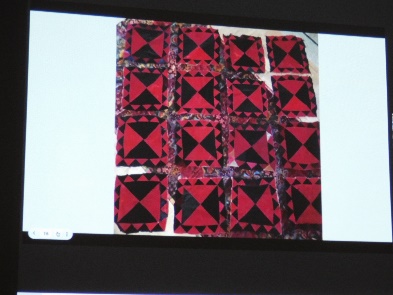 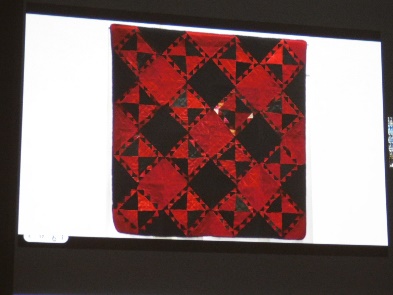 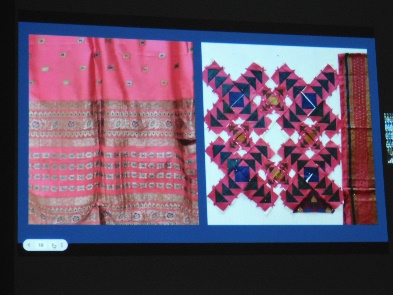 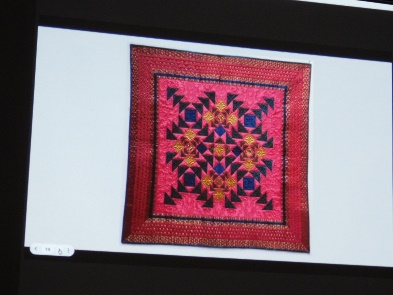 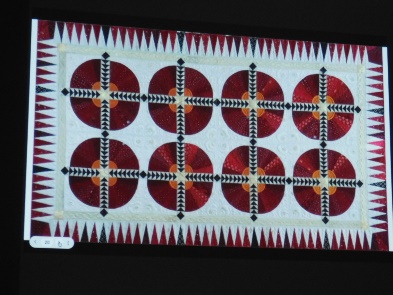 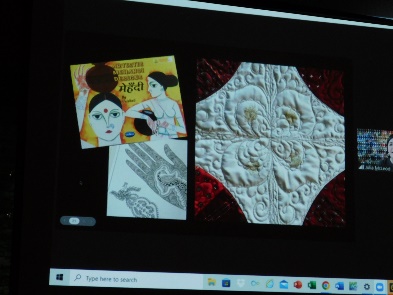 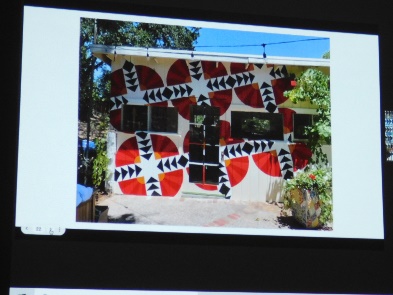 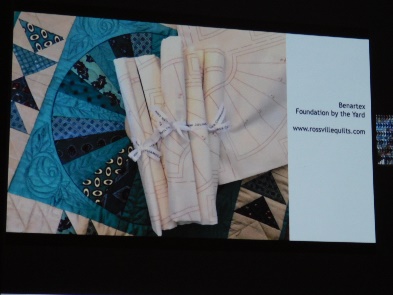 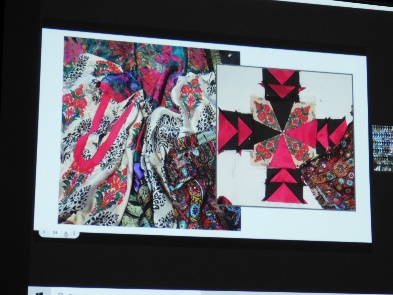 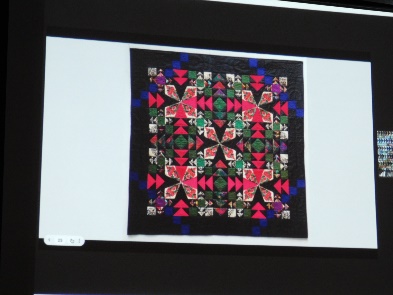 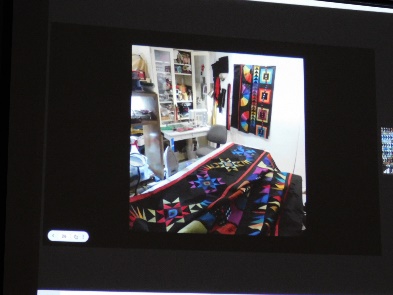 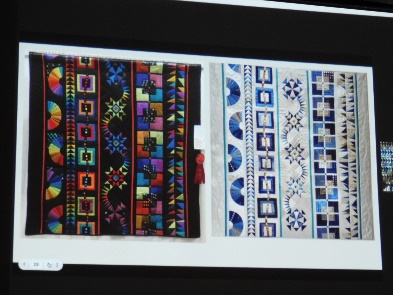 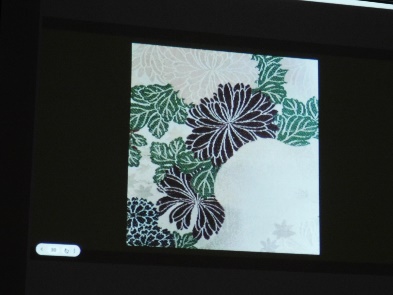 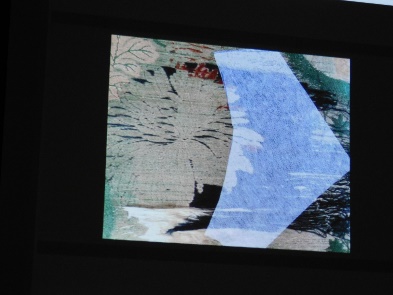 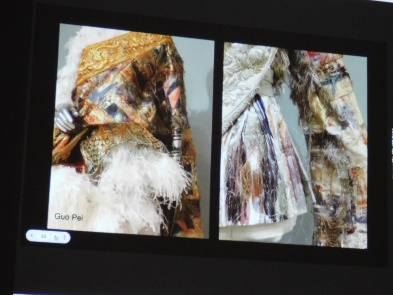 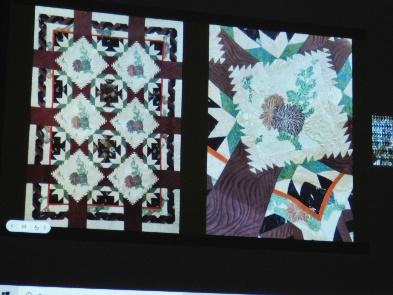 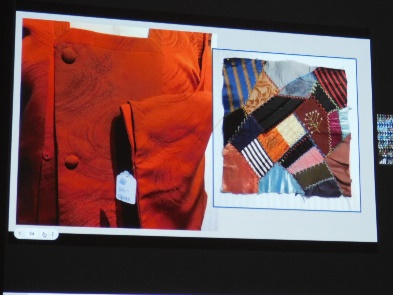 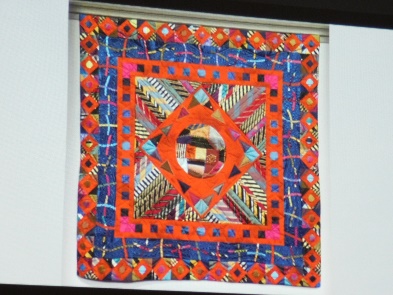 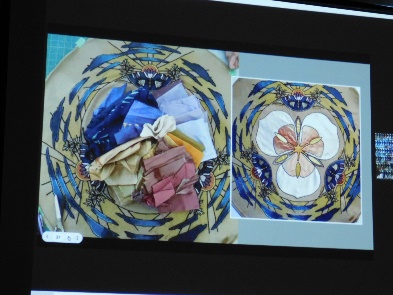 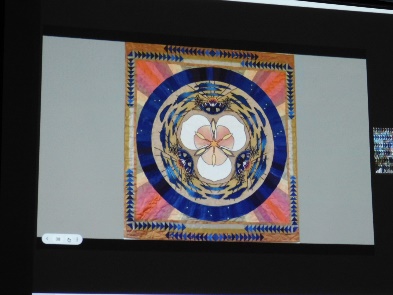 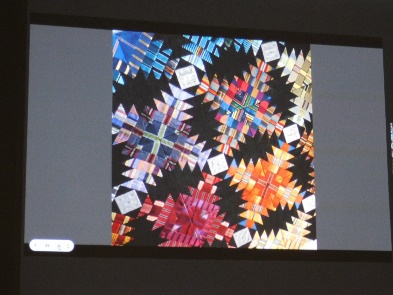 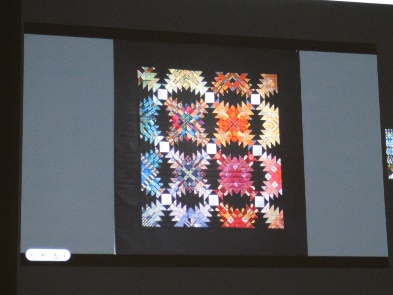 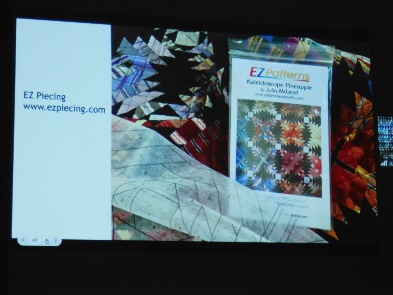 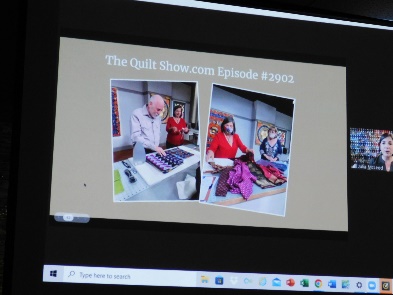 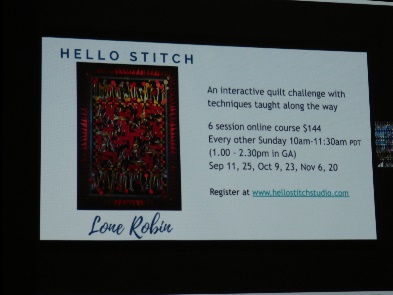 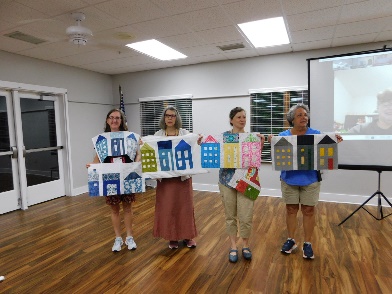 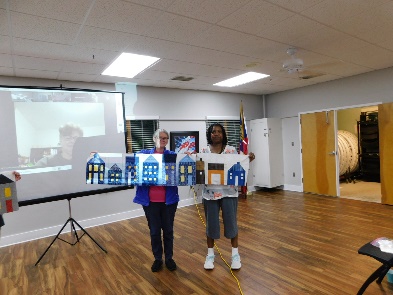 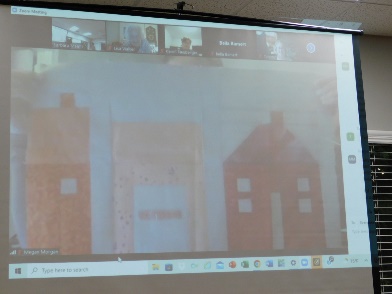 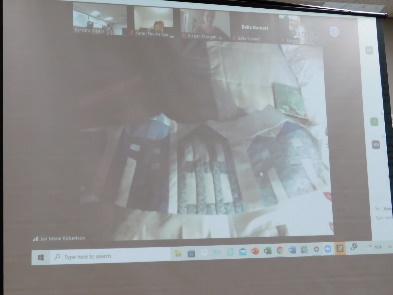 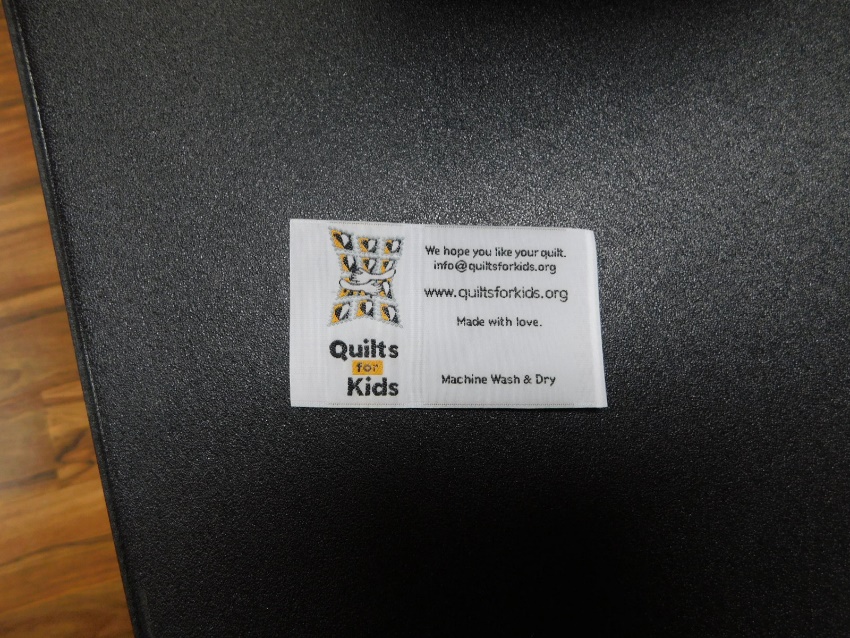 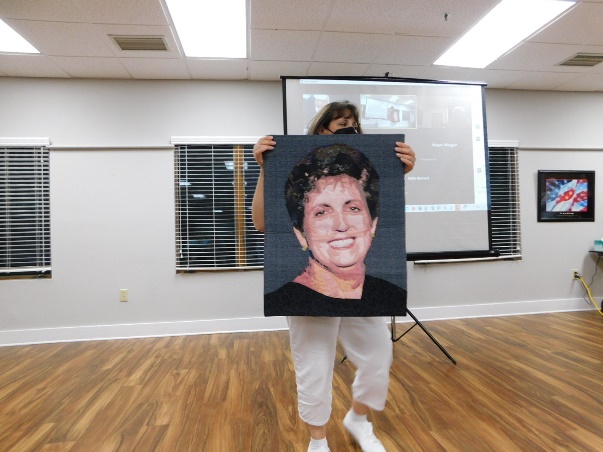 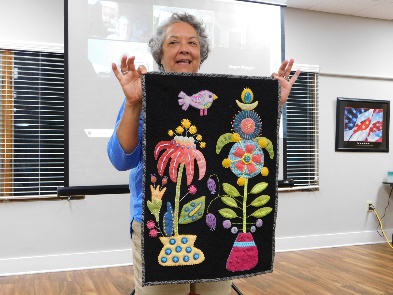 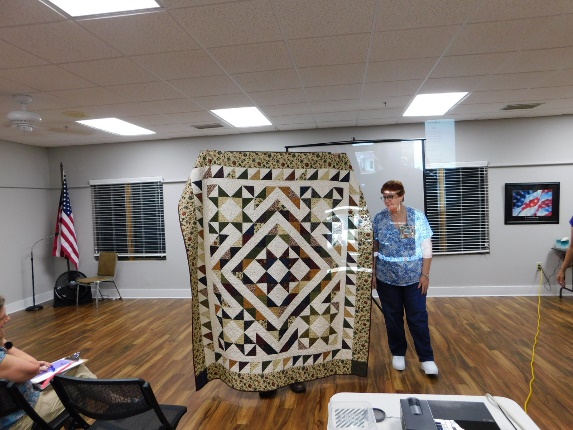 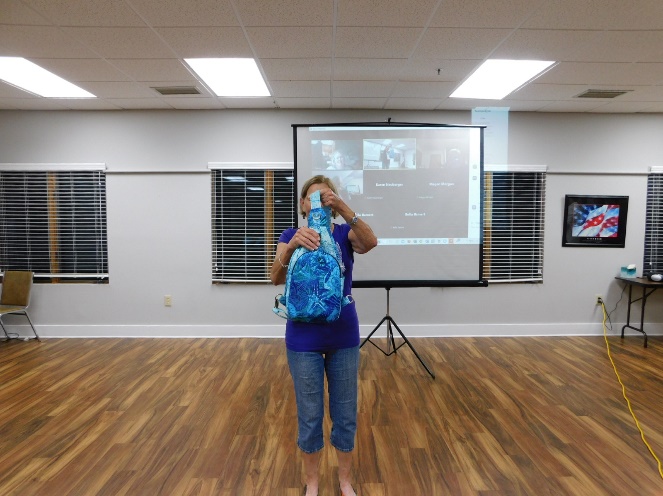 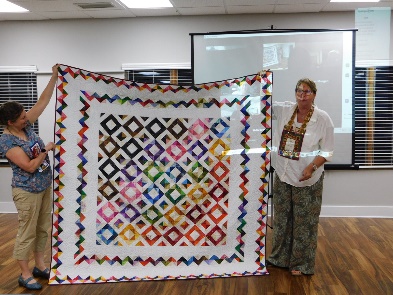 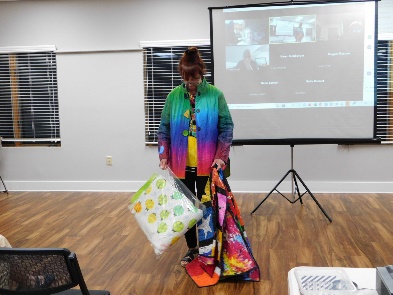 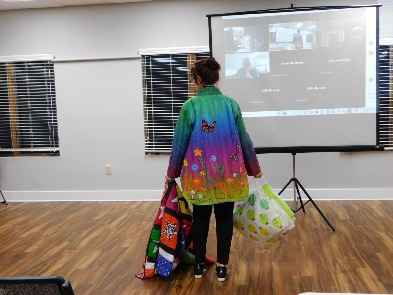 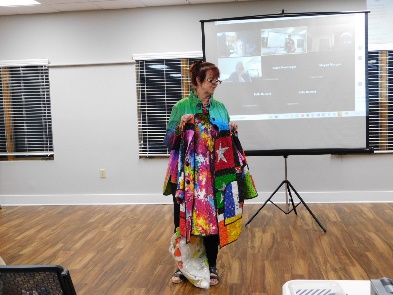 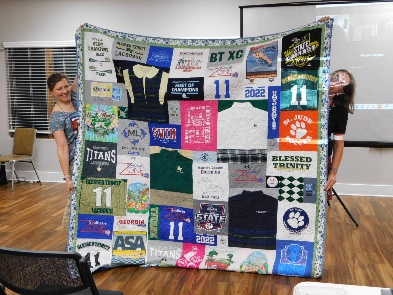 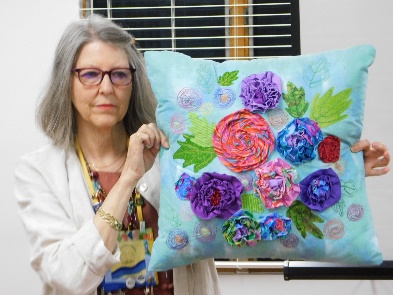 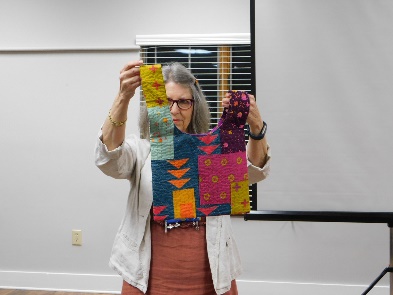 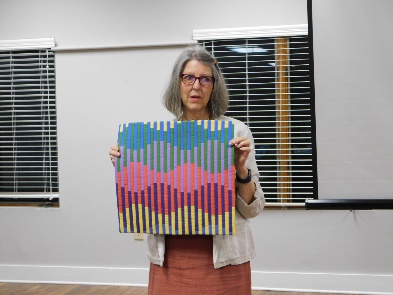 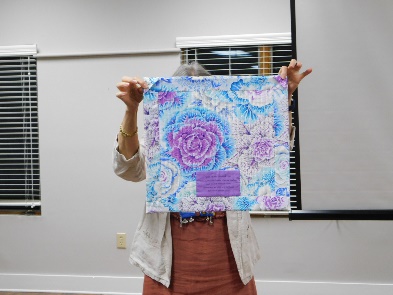 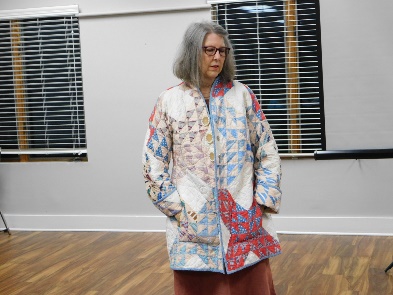 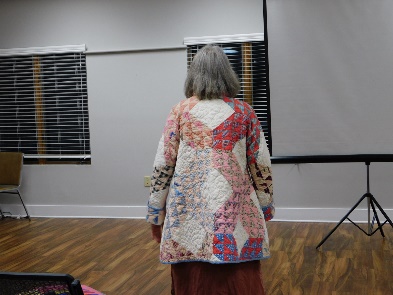 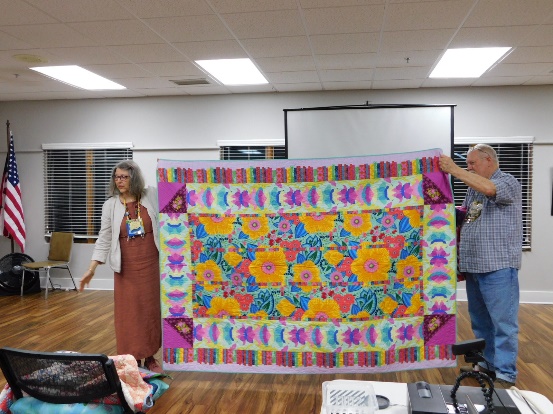 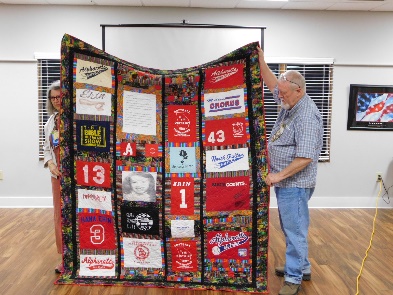 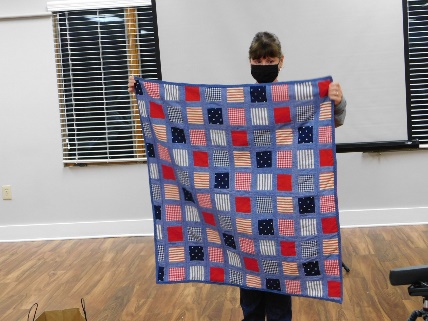 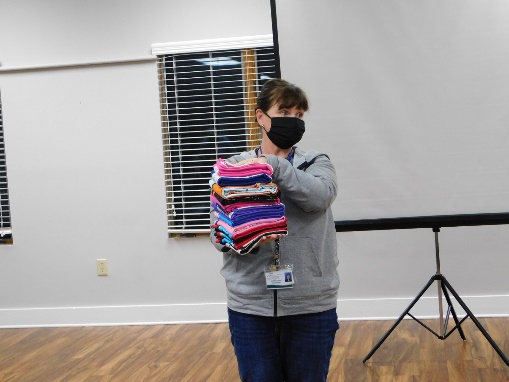 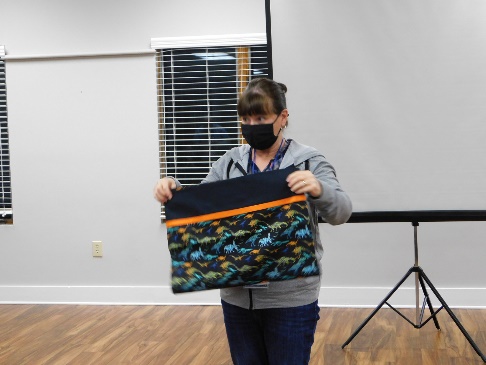 